NEFT MODULE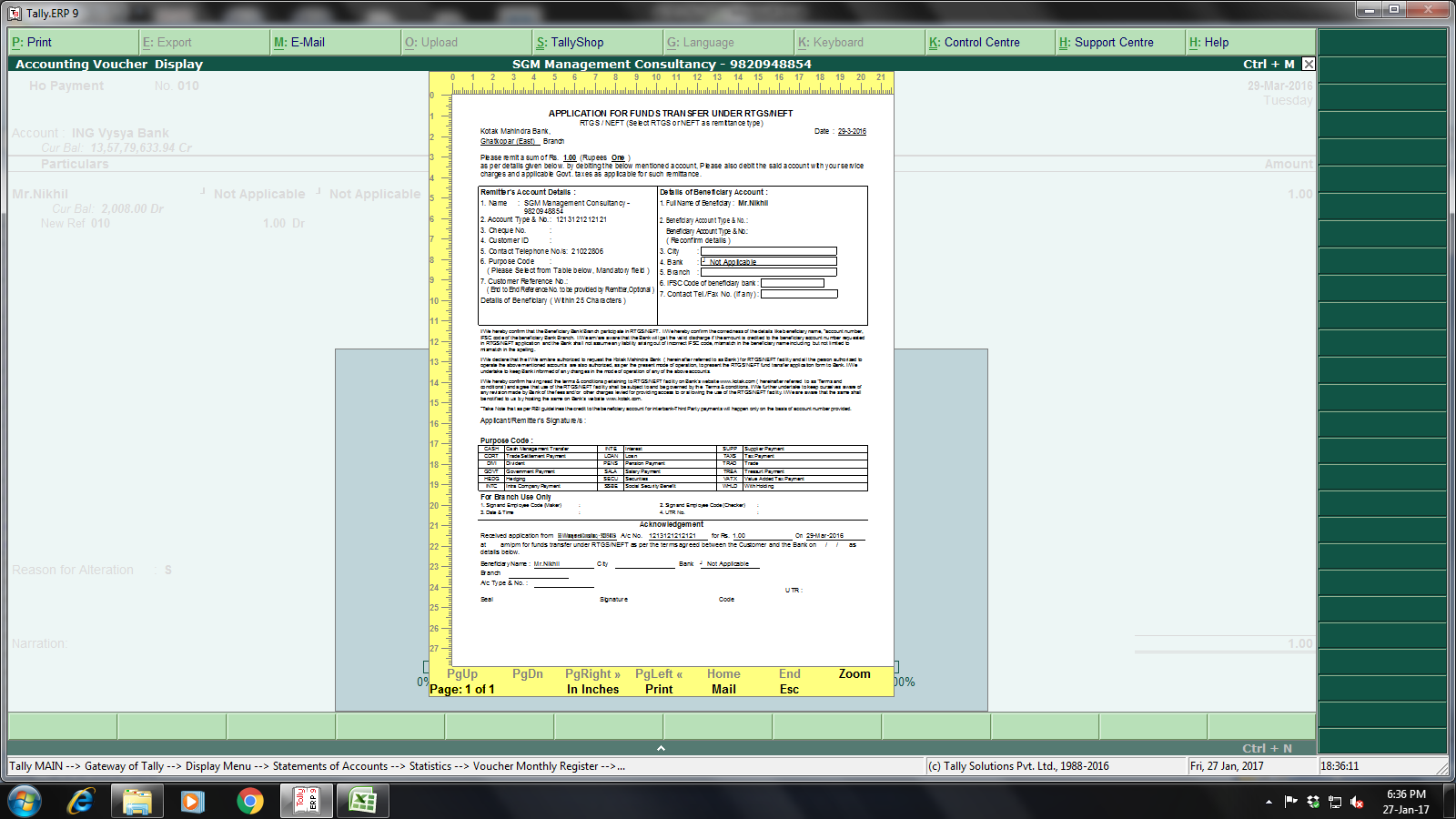 